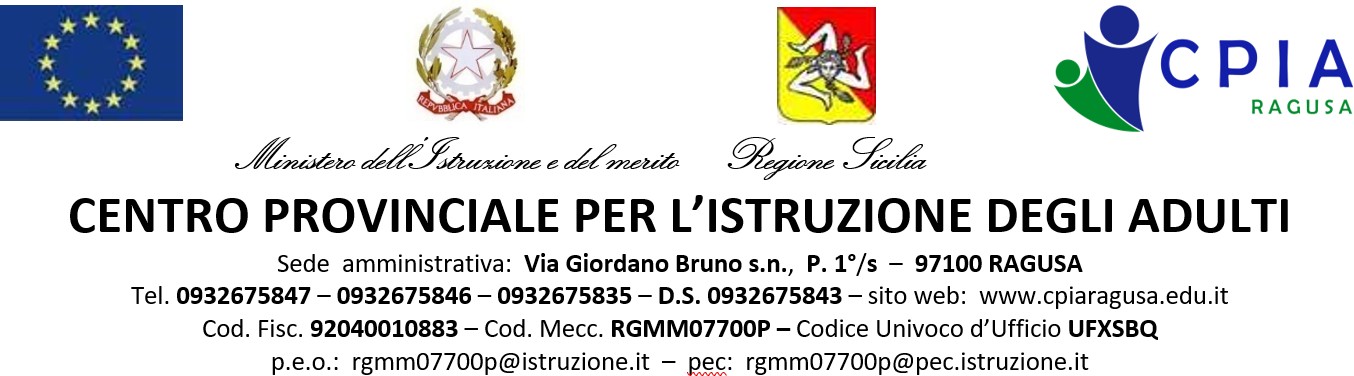 ALLEGATO B – per la procedura di selezione per il conferimento dell'incarico di Responsabile del Servizio di Prevenzione e Protezione (R.S.P.P.) ai sensi del D. Lgs. 81/2008 e ss.mm.ii.Il/la sottoscritto/a	 nato/a  	il _____________________Cod. Fiscale  	residente in	                                     Prov.______CAP _____Via_____________________________Tel.	_____________________ e-mail:  	___________________________________consapevole della responsabilità penale e della decadenza da eventuali benefici acquisiti nel caso di dichiarazioni mendaci, sotto la propria responsabilità quanto segueD I C H I A R A di possedere i seguenti titoli valutabili, attinenti l’attività da svolgere:_l_  sottoscritt_, acquisite le informazioni fornite dal titolare del trattamento ai sensi dell'articolo 13 del Decreto Legislativo 196/2003, Autorizza l’Istituzione Scolastica, ai sensi dell’art. 13 del d.L.vo 196/2003 e del Regolamento Europeo 2016/679 (RGPD), all’utilizzo e al trattamento dei dati personali dichiarati per l’ambito del procedimento finalizzato alla presente, o comunque nell’ambito dello svolgimento delle attività istituzionali della scuola comprese eventuali rendicontazioni, la pubblicizzazione dell’evento secondo normativa vigente e gli adempimenti previsti dal D.L.33/2013 e ss.mm.ii.						                                                                             Data ______________________                                        Firma autografa   ____________________TITOLO DI STUDIO - LAUREA SPECIALISTICA DI CUI ALL’ART. 32 DEL D. Lgs n. 81/08 e s.m.i.TITOLO DI STUDIO - LAUREA SPECIALISTICA DI CUI ALL’ART. 32 DEL D. Lgs n. 81/08 e s.m.i.TITOLO DI STUDIO - LAUREA SPECIALISTICA DI CUI ALL’ART. 32 DEL D. Lgs n. 81/08 e s.m.i.TITOLO DI STUDIO - LAUREA SPECIALISTICA DI CUI ALL’ART. 32 DEL D. Lgs n. 81/08 e s.m.i.TITOLO DI STUDIO - LAUREA SPECIALISTICA DI CUI ALL’ART. 32 DEL D. Lgs n. 81/08 e s.m.i.TITOLO DI STUDIO - LAUREA SPECIALISTICA DI CUI ALL’ART. 32 DEL D. Lgs n. 81/08 e s.m.i.TITOLO DI STUDIO - LAUREA SPECIALISTICA DI CUI ALL’ART. 32 DEL D. Lgs n. 81/08 e s.m.i.PUNTEGGIODESCRIZIONE TITOLOUNIVERSITA’DATA conseguimentoDATA conseguimentoVOTORISERVATOALLA SCUOLAmax punti 12TITOLI DIDATTICI CULTURALI  TITOLI DIDATTICI CULTURALI  TITOLI DIDATTICI CULTURALI  TITOLI DIDATTICI CULTURALI  TITOLI DIDATTICI CULTURALI  TITOLI DIDATTICI CULTURALI  TITOLI DIDATTICI CULTURALI  ALTRE LAUREEALTRE LAUREEALTRE LAUREEALTRE LAUREEALTRE LAUREEALTRE LAUREEALTRE LAUREEPUNTEGGIODESCRIZIONE TITOLOUNIVERSITA’DATA conseguimentoDATA conseguimentoVOTORISERVATOALLA SCUOLAPunti 2 cad.Max punti 4Punti 2 cad.Max punti 4MASTER UNIVERSITARI CON CERTIFICAZIONE FINALE DI DURATA ALMENO ANNUALE COERENTE CON IL PROFILO RICHIESTO MASTER UNIVERSITARI CON CERTIFICAZIONE FINALE DI DURATA ALMENO ANNUALE COERENTE CON IL PROFILO RICHIESTO MASTER UNIVERSITARI CON CERTIFICAZIONE FINALE DI DURATA ALMENO ANNUALE COERENTE CON IL PROFILO RICHIESTO MASTER UNIVERSITARI CON CERTIFICAZIONE FINALE DI DURATA ALMENO ANNUALE COERENTE CON IL PROFILO RICHIESTO MASTER UNIVERSITARI CON CERTIFICAZIONE FINALE DI DURATA ALMENO ANNUALE COERENTE CON IL PROFILO RICHIESTO MASTER UNIVERSITARI CON CERTIFICAZIONE FINALE DI DURATA ALMENO ANNUALE COERENTE CON IL PROFILO RICHIESTO MASTER UNIVERSITARI CON CERTIFICAZIONE FINALE DI DURATA ALMENO ANNUALE COERENTE CON IL PROFILO RICHIESTO PUNTEGGIODESCRIZIONE TITOLOUNIVERSITA’DATA conseguimentoDATA conseguimentoVOTORISERVATOALLA SCUOLAPunti 3 cad.Max punti 9Punti 3 cad.Max punti 9Punti 3 cad.Max punti 9CORSO DI PERFEZIONAMENTO UNIVERSITARIO ANNUALE COERENTE CON IL PROFILO RICHIESTOCORSO DI PERFEZIONAMENTO UNIVERSITARIO ANNUALE COERENTE CON IL PROFILO RICHIESTOCORSO DI PERFEZIONAMENTO UNIVERSITARIO ANNUALE COERENTE CON IL PROFILO RICHIESTOCORSO DI PERFEZIONAMENTO UNIVERSITARIO ANNUALE COERENTE CON IL PROFILO RICHIESTOCORSO DI PERFEZIONAMENTO UNIVERSITARIO ANNUALE COERENTE CON IL PROFILO RICHIESTOCORSO DI PERFEZIONAMENTO UNIVERSITARIO ANNUALE COERENTE CON IL PROFILO RICHIESTOCORSO DI PERFEZIONAMENTO UNIVERSITARIO ANNUALE COERENTE CON IL PROFILO RICHIESTOPUNTEGGIODESCRIZIONE TITOLOUNIVERSITA’DATA conseguimentoDATA conseguimentoVOTORISERVATOALLA SCUOLAPunti 2 cad.Max punti 4Punti 2 cad.Max punti 4CORSI DI FORMAZIONE SPECIFICI RISPETTO AI CONTENUTI DI CUI ALL’AVVISO DI SELEZIONECORSI DI FORMAZIONE SPECIFICI RISPETTO AI CONTENUTI DI CUI ALL’AVVISO DI SELEZIONECORSI DI FORMAZIONE SPECIFICI RISPETTO AI CONTENUTI DI CUI ALL’AVVISO DI SELEZIONECORSI DI FORMAZIONE SPECIFICI RISPETTO AI CONTENUTI DI CUI ALL’AVVISO DI SELEZIONECORSI DI FORMAZIONE SPECIFICI RISPETTO AI CONTENUTI DI CUI ALL’AVVISO DI SELEZIONECORSI DI FORMAZIONE SPECIFICI RISPETTO AI CONTENUTI DI CUI ALL’AVVISO DI SELEZIONECORSI DI FORMAZIONE SPECIFICI RISPETTO AI CONTENUTI DI CUI ALL’AVVISO DI SELEZIONEPUNTEGGIODESCRIZIONE attestazione/certificazioneENTE/AZIENDA e indirizzoENTE/AZIENDA e indirizzoDATA conseguimentoDATA conseguimentoRISERVATOALLA SCUOLAPunti 1 cad Tot.max 5Punti 1 cad Tot.max 5Punti 1 cad Tot.max 5Punti 1 cad Tot.max 5Punti 1 cad Tot.max 5ATTIVITA’ ESPERIENZE PROFESSIONALIATTIVITA’ ESPERIENZE PROFESSIONALIATTIVITA’ ESPERIENZE PROFESSIONALIATTIVITA’ ESPERIENZE PROFESSIONALIATTIVITA’ ESPERIENZE PROFESSIONALIATTIVITA’ ESPERIENZE PROFESSIONALIATTIVITA’ ESPERIENZE PROFESSIONALIDOCENZA IN CORSI DI FORMAZIONE SPECIFICA SULLA SICUREZZA DEI LUOGHI DI LAVORO EFFETTUATO NEGLI ULTIMI 5 ANNIDOCENZA IN CORSI DI FORMAZIONE SPECIFICA SULLA SICUREZZA DEI LUOGHI DI LAVORO EFFETTUATO NEGLI ULTIMI 5 ANNIDOCENZA IN CORSI DI FORMAZIONE SPECIFICA SULLA SICUREZZA DEI LUOGHI DI LAVORO EFFETTUATO NEGLI ULTIMI 5 ANNIDOCENZA IN CORSI DI FORMAZIONE SPECIFICA SULLA SICUREZZA DEI LUOGHI DI LAVORO EFFETTUATO NEGLI ULTIMI 5 ANNIDOCENZA IN CORSI DI FORMAZIONE SPECIFICA SULLA SICUREZZA DEI LUOGHI DI LAVORO EFFETTUATO NEGLI ULTIMI 5 ANNIDOCENZA IN CORSI DI FORMAZIONE SPECIFICA SULLA SICUREZZA DEI LUOGHI DI LAVORO EFFETTUATO NEGLI ULTIMI 5 ANNIDOCENZA IN CORSI DI FORMAZIONE SPECIFICA SULLA SICUREZZA DEI LUOGHI DI LAVORO EFFETTUATO NEGLI ULTIMI 5 ANNIPUNTEGGIODESCRIZIONESCUOLADalAlAlRISERVATOALLA SCUOLAPunti 3 per ogni esperienza Tot.Max  18Punti 3 per ogni esperienza Tot.Max  18Punti 3 per ogni esperienza Tot.Max  18Punti 3 per ogni esperienza Tot.Max  18Punti 3 per ogni esperienza Tot.Max  18Punti 3 per ogni esperienza Tot.Max  18ESPERIENZA LAVORATIVA IN QUALITÀ DI R.S.P.P. NELLE ISTITUZIONI SCOLASTICHE DI OGNI ORDINE E GRADOESPERIENZA LAVORATIVA IN QUALITÀ DI R.S.P.P. NELLE ISTITUZIONI SCOLASTICHE DI OGNI ORDINE E GRADOESPERIENZA LAVORATIVA IN QUALITÀ DI R.S.P.P. NELLE ISTITUZIONI SCOLASTICHE DI OGNI ORDINE E GRADOESPERIENZA LAVORATIVA IN QUALITÀ DI R.S.P.P. NELLE ISTITUZIONI SCOLASTICHE DI OGNI ORDINE E GRADOESPERIENZA LAVORATIVA IN QUALITÀ DI R.S.P.P. NELLE ISTITUZIONI SCOLASTICHE DI OGNI ORDINE E GRADOESPERIENZA LAVORATIVA IN QUALITÀ DI R.S.P.P. NELLE ISTITUZIONI SCOLASTICHE DI OGNI ORDINE E GRADOPUNTEGGIODESCRIZIONESCUOLADalAlRISERVATOALLA SCUOLAPunti 5 scuole di ogni ordine e grado;Punti 6 nei CPIA per ogni anno Tot.Max  48Punti 5 scuole di ogni ordine e grado;Punti 6 nei CPIA per ogni anno Tot.Max  48Punti 5 scuole di ogni ordine e grado;Punti 6 nei CPIA per ogni anno Tot.Max  48Punti 5 scuole di ogni ordine e grado;Punti 6 nei CPIA per ogni anno Tot.Max  48Punti 5 scuole di ogni ordine e grado;Punti 6 nei CPIA per ogni anno Tot.Max  48Punti 5 scuole di ogni ordine e grado;Punti 6 nei CPIA per ogni anno Tot.Max  48Punti 5 scuole di ogni ordine e grado;Punti 6 nei CPIA per ogni anno Tot.Max  48Punti 5 scuole di ogni ordine e grado;Punti 6 nei CPIA per ogni anno Tot.Max  48